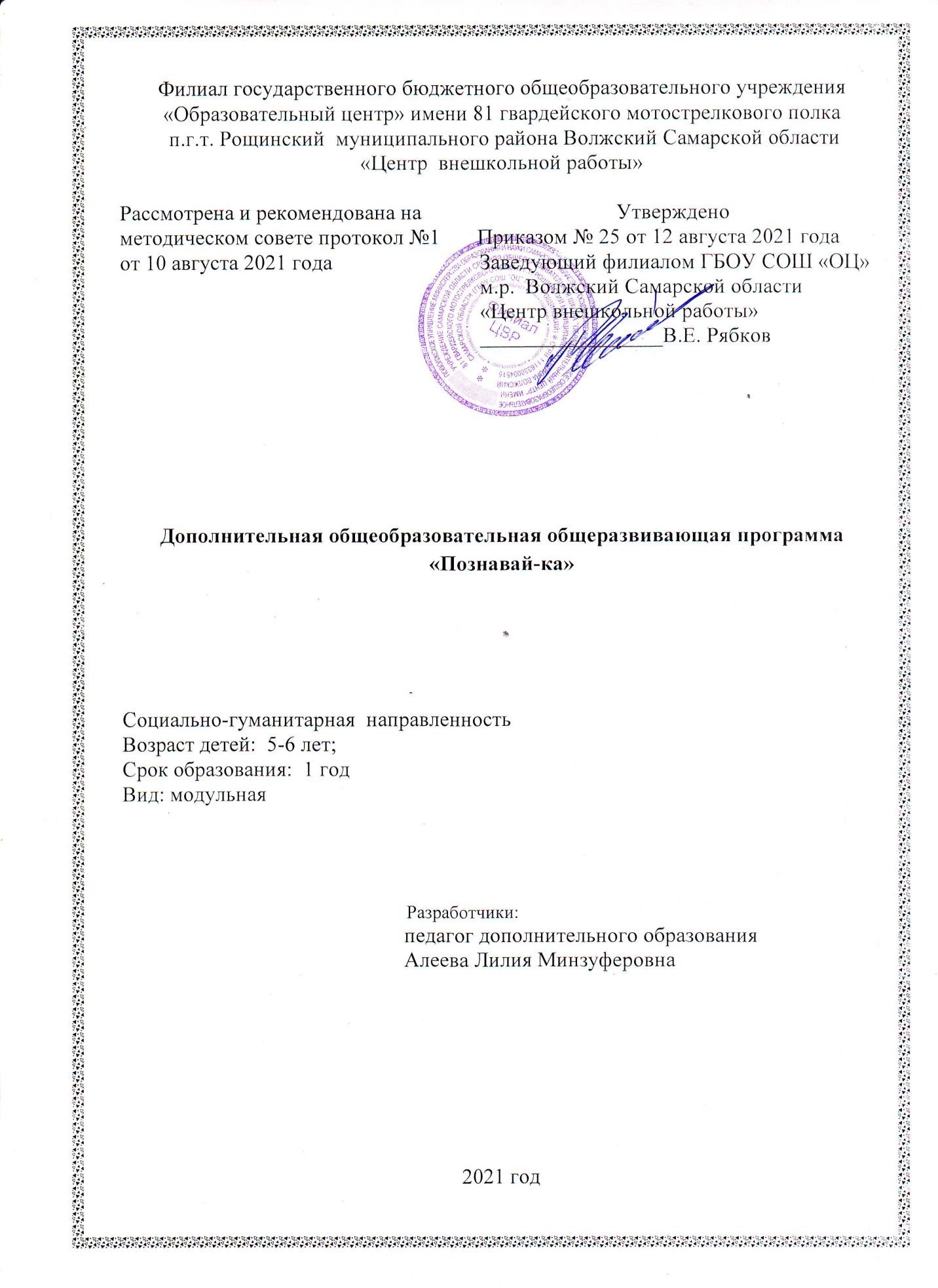 СодержаниеПояснительная запискаПрограмма составлена на основании следующих документов:Федеральный закон «Об образовании в Российской Федерации»;Закон «Об образовании в Российской Федерации»: Федеральный закон от 29 декабря . № 273-ФЗ.Об утверждении СанПиН 2.4.2.2821-10 «Санитарно-эпидемиологические требования к условиям и организации обучения в общеобразовательных учреждениях»: постановление Главного государственного санитарного врача Российской Федерации от 29 декабря . № . Москва ; зарегистрировано в Минюсте РФ 3 марта .Об утверждении федеральных перечней учебников, рекомендуемых при реализации имеющих государственную аккредитацию образовательных программ начального общего, основного общего, среднего общего образования : приказ Министерства образования и науки Российской Федерации от 31марта . № . Москва.Федеральный государственный образовательный стандарт основного общего образования: приказ Минобрнауки России от 17 декабря . № 1897;Федеральные требования к образовательным учреждениям в части охраны здоровья обучающихся, воспитанников (утверждены приказом Минобрнауки России от 28.12.2010 №2106);Концепция духовно-нравственного воспитания;Методические рекомендации по развитию дополнительного образования детей в общеобразовательных учреждениях;Письмо Министерства образования РФ «О повышении воспитательного потенциала общеобразовательного процесса в общеобразовательном учреждении»;Национальная образовательная инициатива «Наша новая школа».Программа «Познавай-ка» имеет социально-гуманитарную направленность.Программа готовит детей к обучению в школе, осуществляя преемственность между дошкольным и начальным общим образованием.Актуальность программы обусловлена тем, что подготовка детей к школе занимает особое место в системе образования. Это обусловлено сложной адаптацией ребёнка к школе. Школа предъявляет к первокласснику довольно высокие требования. Ребёнок дошкольного возраста должен быть готов не только к новым формам общения. У него должна быть развита мотивационная сфера, где любознательность выступает как основа познавательной активности, сформированы эмоционально-волевые и познавательные сферы психических функций. Будущий первоклассник должен владеть элементарными навыками универсальных учебных действий, коммуникативными и речевыми компетенциями.Развитие потенциальных возможностей ребенка посредством овладения УУД, предложенными федеральными стандартами начального общего образования, составляет основу начального общего образования. В связи с этим, создание предпосылок к школьному обучению является еще одной не менее важной целью программы.Программа решает задачи общего развития будущего первоклассника, его физических, социальных и психологических функций, необходимых для систематического обучения в школе.Новизна данной дополнительной образовательной программы заключается в том, что по форме организации образовательного процесса она является модульной.Цель программы – успешная адаптация детей дошкольного возраста к новым образовательным условиям и создание условий гуманного (комфортного) перехода с одной образовательной ступени на другую.Задачи:Воспитывающие – в процессе занятий дети постепенно формируют такие ключевые качества личности как собранность, организованность, культура общения и группового взаимодействия, коммуникабельность, потребность в самообразовании и самосовершенствовании.Развивающие – все виды деятельности детей и педагога направлены на развитие познавательного интереса, общекультурного кругозора, логического, творческого мышления.Обучающие – в ходе занятий дети формируют актуальные для этого возраста учебные умения и закрепляют навыки.Возраст обучающихся: 5– 6 лет.Сроки реализации: программа рассчитана на один год обучения.Формы организационной деятельности: по группам, индивидуально, всем составом.Режим занятий: количество часов в неделю – 3 часа, 1 раз по 3 часа; всего – 108 часов.Формы и методы обучения:игра;физкультминутки;словесные игры;беседа;создание проблемной ситуации;артикуляционная гимнастика и др.Средства обучения:предметные: слова, предложения, тексты;практические: работа со словом, схемами;интеллектуальные: анализ, синтез, сравнение;эмоциональные: интерес, радость, удовлетворение;технические: мультимедийная установка, компьютер.На занятиях используются разнообразные виды работ: игры и игровые элементы, дидактический и раздаточный материал, пословицы и поговорки, считалки, ребусы, кроссворды, головоломки, скороговорки, стихотворения и многое другое.Ожидаемые результаты: Предметные:По окончании курса дети должны знать:теоретическое	содержание	основных	разделов	грамматики,	математики, окружающего мира;элементарные орфографические нормы;цифры от 1 до 10;правила поведения на природе и в общественных местах;правила дорожного движения;основные геометрические фигуры: квадрат, треугольник, прямоугольник, круг.Должны уметь:практически применять полученные знания;читать;считать;уметь обосновывать свой выбор правильно писать слова.Личностные:ценить и принимать следующие базовые ценности: «добро», «терпение», «родина», «природа», «семья»;уважать свою семью, родственников;освоить роли ученика;оценивать жизненные ситуации и поступки собственные, сказочных героев, героев художественных текстов с точки зрения общечеловеческих норм.Метапредметные:Регулятивные УУД:организовать своё рабочее время под руководством педагога;определять цель выполнения заданий на занятии, в жизненных ситуациях под руководством педагога;определять план выполнения заданий на занятии, в жизненных ситуациях под руководством педагога;использовать в своей деятельности простейшие приборы: линейку, ластик и т.д.Познавательные УУД:перерабатывать	и	преобразовывать информацию	из одной	формы	в	другую  (составлять план, схему);начинать осуществлять анализ и синтез;пытаться устанавливать причинно-следственные связи;начинать строить свои суждения.Коммуникативные УУД:учиться монологической и диалогической формами речи;слышать и слушать других, пытаться принимать иную точку зрения, быть готовым корректировать свою точку зрения;договариваться и приходить к общему решению в совместной деятельности;учиться правильно задавать вопросы.Критерии и способы определения результативности:педагогическое наблюдение;определение эмоционального уровня самооценки;методика диагностики мотивации учения у детей 5 – 7 лет.Формы подведения итогов реализации дополнительной программы: определение психологической готовности ребёнка к школьному обучению.Дополнительная образовательная программа «Познавай-ка» состоит из 3 модулей: «По дороге к Азбуке», «Математическая шкатулка», «Мир вокруг нас».Учебно – тематический план дополнительной общеразвивающей программы дополнительного образования детей «Познавай-ка»Модуль «По дороге к Азбуке»Модуль «По дороге к Азбуке» по развитию речи и подготовке к обучению грамоте составлен на основе программы «Развитие речи и подготовка к обучению грамоте», предлагаемой Р.Н.Бунеевым, Е.В.Бунеевой, Т.Р.Кисловой для дошкольной подготовки.Занятия строятся в занимательной игровой форме, что позволяет детям успешно овладевать звуковым анализом, дифференцировать понятия «звук» и «буква», с интересом наблюдать за особенностями слов, их пользованием в речи. Таким образом, формируется и развивается творческое мышление ребенка, на основе которого поспешно будут складываться система знаний о языке и формироваться потребность совершенствования речи.Для подготовки кисти ребенка к письму используются два упражнения – обведение по контуру и штриховка в разных направлениях. Учебный материал позволяет усвоить зрительный образ каждой печатной буквы, различать похожие буквы и не смешивать их, развивает умения слогового и звукового анализа и слогового чтения, внимание, память, воображение ребенка. Работа по звуковому и слоговому анализу слов сочетается с работой по развитию речи.«По дороге к Азбуке» также обеспечивает решение задач интеллектуального и личностного развития детей, формирование у них познавательных интересов и творческого мышления, способствует сохранению и поддержке их здоровья.Содержание модуля «По дороге к Азбуке» рассчитано на 1 год обучения, по 3 занятия в неделю, учитывает возрастные и психологические особенности детей 5 – 6 лет.Реализация содержания программы возможна на основании учебно-методического комплекта авторов Р.Н.Бунеева, Е.В.Бунеевой, О.В. Прониной «Наши прописи» (ч.1, 2). Пособия по подготовке к обучению письму «Наши прописи» используются параллельно с пособием «По дороге к Азбуке» (ч.3, 4) авторов Р.Н.Бунеева, Е.В.Бунеевой, О.В.Прониной, Т.К.Кисловой.Основной целью обучения модуля «По дороге к Азбуке» является работа над звуковой культурой речи детей, а основным содержанием – звуко- слоговой анализ слов. Особенностью модуля является использование элементов логопедической методики для детей дошкольного возраста, цель которой предупреждение ошибок в чтении и письме. Работа по звуковому анализу слов сочетается с работой по развитию речи.Задачи модуля:обучение звуковому и слоговому анализу слов;обогащение активного, пассивного, потенциального словаря;развитие фонематического слуха, совершенствование звуковой культуры речи детей;развитие грамматического строя речи;развитие умений связной речи с опорой на речевой опыт ребенка;развитие мелкой моторики руки;развитие детской самостоятельности и инициативы, воспитание у каждого ребенка стремления к активной деятельности и творчеству.Ожидаемые результаты освоения модуля «По дороге к Азбуке» Дети узнают:понятие «звук»; органы артикуляции, способы произнесения звука, его условное обозначение;акустические характеристики звука: согласные и гласные звуки; твердые и мягкие, звонкие и глухие согласные;буквы;согласные и гласные буквы;дифференциацию понятий «звук» и «буква»;понятие «слог». Дети научатся:выделять в слове гласные звуки, согласные звуки, твердые, мягкие, звонкие, глухие согласные;выделять звук в начале, конце и середине слова, определять положение звука в слове;проводить звуковой состав слогов и слов;читать и составлять слоги.Учебно-тематический план модуля «По дороге к Азбуке»Содержание модуля «По дороге к Азбуке»Вводное занятиеТема: 1. «Введение в предмет. Предмет, цели, задачи программы. Инструктаж по технике безопасности. Чрезвычайные ситуации. План поведения в чрезвычайной ситуации. Помощь при поражении электрическим током. Правила поведения на занятиях».Формы работы: групповая, индивидуальная.Методы работы: беседа.Тема 2: Звуки и буквы. Дифференциация понятий «звук» и «буква». Звуки, их условное обозначение. Ориентировка в тетради по письму.Формы работы: индивидуальная, групповая.Методы работы: объяснения учителя, беседа.Практика: работа с рисунками и текстами.Тема 3: Звук [ А ], буква А. Штриховка.Формы работы: групповая, индивидуальная.Методы работы: беседа, чтение.Практика: работа по рисункам.Тема 4: Звук [ О ], буква О. Обведение буквы по контуру.Формы работы: групповая, индивидуальная.Методы работы: беседа, опрос, чтение.Практика: работа по рисунку.Тема 5: Звук [ Э ], буква Э. Штриховка.Формы работы: групповая, индивидуальная.Методы работы: беседа, опрос.Практика: работа по рисунку.Тема 6: Звук [ И ], буква И. Срисовывание рисунков, узоров, раскраска заданных контуров.Формы работы: групповая, индивидуальная.Методы работы: беседа, чтение.Практика: работа по рисункам.Тема 7: Звук [ Ы ], буква Ы. Штриховка, раскраска заданных контуров.Формы работы: групповая, индивидуальная.Методы работы: беседа, чтение.Практика: работа с рисунками.Тема 8: Звук [ У ], буква У. Развитие мелкой моторики рук.Формы работы: групповая, индивидуальная.Методы работы: беседа, чтение.Практика: работа с рисунками.Тема 9: Гласные звуки и буквы. Буквы Ы, И, А, О, Э. Выделение звука в начале, конце и середине слова.Формы работы: групповая, индивидуальная.Методы работы: беседа, опрос, чтение.Практика: работа с рисунками.Тема 10: Звуки [ М ], [ М’  ], буква М. Классификация звуков: согласные и гласные звуки. Твёрдые и мягкие согласные звуки.Формы работы: групповая, индивидуальная.Методы работы: беседа, чтение.Практика: работа с рисунками.Тема 11: Звуки [ Н ], [ Н’  ]. Буква Н. Штриховка в разных направлениях.Формы работы: групповая, индивидуальная.Методы работы: беседа, чтение.Практика: работа с рисунками.Тема 12: Звуки [ П ], [ П’  ], буква П. Срисовывание рисунков, узоров, раскраска заданных контуров. Штриховка в разных направлениях.Формы работы: групповая, индивидуальная.Методы работы: беседа, чтение.Практика: работа с рисунками, со схемами.Тема 13: Звуки [ Т ], [ Т’  ]. Буква Т. Обведение по контуру, раскраска заданных контуров, штриховка в разных направлениях.Формы работы: групповая, индивидуальная.Методы работы: беседа, чтение.Практика: работа с рисунками, со схемами.Тема 14: Звуки [ К ], [ К' ]. Буква К. Штриховка в разных направлениях. Слоги с буквами К, Т. Развитие связной речи.  Формы работы: групповая, индивидуальная.Методы работы: беседа, чтение.Практика: работа с рисунками, со схемами.Тема 15: Звуки [ Х ], [ Х’  ]. Буква Х. Развитие связной речи. Звуки [ К ] -  [ Х ], [ К’  ] - [ Х’  ]. Слоги с буквами К, Х, звуковой анализ.Формы работы: групповая, индивидуальная.Методы работы: беседа, чтение.Практика: работа с рисунками, со схемами.Тема 16: Звуки [ Ф ], [ Ф’  ]. Буква Ф. Срисовывание рисунков, узоров, раскраска заданных контуров. Звуки и слова с буквой Ф. Звуковой анализ.Формы работы: групповая, индивидуальная.Методы работы: звуковой анализ, беседа, чтение.Практика: работа с рисунками, со схемами.Тема 17: Звук [ Й’  ]. Буквы Й и И. Штриховка в разных направлениях.Формы работы: групповая, индивидуальная.Методы работы: беседа, звуковой анализ, чтение.Практика: работа с рисунком, со схемами.Тема 18: Звук [ Й’ О]. Буква Ё. Обведение и раскраска заданных контуров.Формы работы: групповая, индивидуальная.Методы работы: беседа, опрос, чтение.Практика: работа с рисунками, со схемами.Тема 19: Звук [ Й’ У ]. Развитие мелкой моторики.Формы работы: групповая, индивидуальная.Методы работы: беседа, чтение.Практика: работа с рисунками и схемами.Тема 20: Звук [ Й’ А]. Буква Я. Конструирование словосочетаний и предложений.Формы работы: групповая, индивидуальная.Методы работы: беседа, чтение.Практика: работа с рисунками, со схемами.Тема 21: Звук [ Й’ Э ]. Буква Е. Обведение и раскраска заданных контуров.Формы работы: групповая, индивидуальная.Методы работы: беседа, чтение.Практика: работа с рисунками, со схемами. Тема 22: Звуки  [ Й’ Э ], [ Й’ О ], [ Й’ У ], [ Й’ А ]. Буквы Е, Ё, Ю, Я.Формы работы: групповая, индивидуальная.Методы работы: беседа, чтение.Практика: работа с рисунками, со схемами.Тема 23: Звуки [ Л], [ Л’  ]. Буква Л. Раскраска заданных контуров, штриховка в разных направлениях. Звуки [ Л ] –[ Л’  ] - [ Й’  ]. Буква Л, Й. Слоги и слова с изученными буквами, звуковой анализ.Формы работы: групповая, индивидуальная.Методы работы: беседа, звуковой анализ, чтение.Практика: работа с рисунками, со схемами.Тема 24: Звуки [ В ] - [ В’  ]. Буква В. Штриховка в разных направлениях. Звонкие и глухие согласные звуки [ В ] - [ Ф ], [ В’  ] - [Ф’]. Буквы В, Ф. Развитие связной речи.Формы работы: групповая, индивидуальная.Методы работы: беседа, звуковой анализ, чтение.Практика: работа с рисунками, со схемами.Тема 25: Звук [ Ч’  ]. Буква Ч. Обведение по контуру, штриховка.Формы работы: групповая, индивидуальная.Методы работы: беседа, чтение.Практика: работа с рисунками, со схемами.Тема 27: Звук [ Щ’  ]. Буква Щ. Обведение по контуру. Звук [ Ч’  ] - [ Щ’]. Звуковой анализ состава слогов и слов.Формы работы: групповая, индивидуальная.Методы работы: беседа, звуковой анализ, чтение.Практика: работа со схемами.Тема 28: Звуки [ Б ] - [ Б’  ]. Буква Б. Обведение и раскраска заданных контуров. Звуки [ Б ] - [ П ], [ Б’  ] - [ П’  ]. Буквы Б, П.Формы работы: групповая, индивидуальная.Методы работы: беседа, звуковой анализ, чтение.Практика: работа со схемами.Тема 29: Звуки [ Д ] - [ Д’  ]. Буква Д. Штриховка в разных направлениях. Звуки [ Д ] - [ Т ], [ Д’  ] - [ Т’  ]. Буквы Д, Т.Формы работы: групповая, индивидуальная.Методы работы: беседа, звуковой анализ, чтение.Практика: работа со схемами.Тема 30: Звуки [ С ] - [ С’  ]. Буква С. Срисовывание узоров и штриховка в разных направлениях.Формы работы: групповая, индивидуальная.Методы работы: беседа, чтение.Практика: работа со схемами.Тема 31: Звук [ Ц ]. Буква Ц. Штриховка в разных направлениях. Звуки [ Ц ] - [ С ] - [ Ч  ]. Буквы Ц, С, Ч.Формы работы: групповая, индивидуальная.Методы работы: беседа, звуковой анализ, чтение.Практика: рабата с рисунками и со схемами.Тема 32: Звуки [ Г ], [ Г’  ]. Буква Г. Обведение и раскраска заданных контуров. Звуки [ Г ] - [ К ], [ Г’  ] - [ К’  ]. Буквы Г, К. Развитие мелкой моторики.Формы работы: групповая, индивидуальная.Методы работы: беседа, звуковой анализ.Практика: работа с рисунками и схемами.Тема 33: Звуки [ З ] - [ З’  ]. Буква З. Штриховка в разных направлениях. Свистящие согласные звуки [ З ] - [ С ], [ З’  ] - [ С’  ]. Звуковой анализ состава слогов и слов с изученными буквами.Формы работы: групповая, индивидуальная.Методы работы: беседа, звуковой анализ, чтение.Практика: работа со схемами слов.Тема 34: Свистящие согласные звуки [З] - [С], [З`] - [C`]. Буквы З,С. Звуковой анализ состава слогов и слов с изученными буквами. Формы работы: групповая, индивидуальная.Методы работы: беседа, опрос.Практика: работа с рисунками.Тема 35: Звук [ Ш ]. Буква Ш. Конструирование словосочетаний и предложений. Звуки [ Ш ] - [ С ] - [ Щ’ ] - [ Ц ]. Буквы Ш, Щ, С, Ц.Формы работы: групповая, индивидуальная.Методы работы: звуковой анализ, беседа, чтение. Практика: работа с рисунками и со схемами.Тема 36: Звук [ Ж ]. Буква Ж. Упражнения для развития мелкой моторики руки.Формы работы: групповая, индивидуальная.Методы работы: звуковой анализ, беседа, чтение.Практика: работа с рисунками и со схемами.Тема 37: Шипящие согласные звуки [ Ж ] - [ З ] - [ Ш ]. Буквы Ж, Ш, З. Диалог.Формы работы: групповая, индивидуальная.Методы работы: беседа, опрос, чтение.Практика: работа с рисунками.Тема 38: Звуки [ Р ] - [ Р’  ]. Буква Р. Развитие мелкой моторики рук. Звуки [ Р ] - [ Л ], [ Р’  ] - [ Л’  ]. Составление рассказа-описания.Формы работы: групповая, индивидуальная.Методы работы: беседа, чтение.Практика: работа с рисунками и схемами.Тема 39: Страна Азбука (обобщающее занятие).Формы работы: групповая, индивидуальная.Методы работы: беседа, опрос.Практика: работа со схемами, рисунками.Модуль «Математическая шкатулка»Модуль «Математическая шкатулка» составлен на основе дополнительной образовательной программы дошкольной подготовки детей 3-7 лет «Ступеньки», образовательной системы «Школа 2100»: Раз – ступенька, два – ступенька…» (авторы: Л.Г.Петерсон, Е.Е.Кочемасова, Н.П.Холина).Программа включает задания, знакомящие детей с миром чисел и величин в интересной и доступной форме на разной степени трудности, с пространственными и временными ориентировками, дает возможность формирования целостного взгляда на окружающий мир.Задания подбираются с учетом индивидуальных особенностей личности ребенка, с опорой на его жизненный опыт, создавая ситуацию успеха для каждого из них. Каждый ребенок должен продвигаться вперед своим темпом и постоянным успехом. Для решения этой задачи включается материал различной степени сложности – от необходимого минимума до возможного максимума.Работа по модулю позволяет развивать мелкую моторику рук, использовать игровые формы деятельности. Дидактические игры не только являются формой усвоения знаний, но и способствуют общему развитию ребенка, его познавательных интересов и коммуникативных способностей.Модуль учитывает возрастные и психологические особенности детей 5 – 6  лет, предусматривает физкультминутки.Программа модуля отражает современные научные взгляды на способы организации развивающего обучения, обеспечивает решение задач интеллектуального и личностного развития детей, формирование у них познавательных интересов и творческого мышления, способствует сохранению и поддержке их здоровья.Реализация содержания модуля развития математических представлений и подготовки к школе возможна на основании учебно-методического комплекта авторов Л.Г.Петерсон и Н.П.Холиной «Раз – ступенька, два – ступенька…» (тетради на печатной основе, ч. 1-2), ориентированного на развитие мышления, творческих способностей детей, их интереса к математике.Основной целью модуля «Математическая шкатулка» является развитие у детей в ходе дидактической игры мышления, творческих сил и способностей, качеств личности, обеспечивающих эффективное обучение в школе.Задачи:увеличение объема внимания и памяти;формирование мыслительных операций (анализа, синтеза, сравнения, обобщения, классификации, аналогии);развитие образного и вариативного мышления, фантазии, воображения, творческих способностейзнакомство с миром чисел и величин на разной степени трудности;знакомство с пространственными и временными ориентировками;развитие мелкой моторики руки;развитие детской самостоятельности и инициативы, воспитание у каждого ребенка стремления к активной деятельности и творчеству.Ожидаемые результаты освоения модуля «Математическая шкатулка»:Дети узнают:состав чисел первого десятка из двух меньших чисел;как получить каждое число первого десятка, прибавляя единицу к предыдущему и вычитая единицу из следующего за ним в ряд;цифры 0, 1, 2, 3, 4, 5, 6, 7, 8, 9, знаки +, -, =;дни недели;неделя, месяц, год, определение времени по часам (по часовой стрелке);геометрические фигуры.Дети научатся:называть числа в прямом и обратном порядке;соотносить цифру и число предметов; составлять и решать задачи в одно действие на сложение и вычитание; пользоваться арифметическими знаками действий;измерять длину предметов с помощью условной меры;составлять из нескольких треугольников, четырехугольников фигуры большего размера, делить круг, квадрат на 2 и 4 равные части;ориентироваться на листе бумаги.Учебно-тематический план модуля «Математическая шкатулка»Содержание модуля «Математическая шкатулка»Тема 1. Вводное занятие.Формы работы: индивидуальная, групповая.Методы работы: беседа.Практика: работа с геометрическими фигурами.Тема 2: Свойства предметов: цвет, форма, размер, материал и др.Формы работы: индивидуальнаяМетоды работы: опрос, беседа, наблюдение.Практика: работа с различными предметами.Тема 3: Обозначение отношений равенства и неравенства. Сравнение количества предметов с помощью графов.Формы работы: индивидуальная, групповая.Методы работы: беседа.Практика: работа с различными предметами.Тема 4: Установление равночисленности групп с помощью составления пар (равно – неравно).Формы работы: групповая, индивидуальная.Методы работы: беседа, опрос, наблюдение.Практика: работа со счетным материалом.Тема 5: Отношение: часть – целое. Формирование общих представлений о сложении как объединении групп в одно целое.Формы работы: групповая, индивидуальная.Методы работы: беседа, наблюдение.Практика: работа с различными предметами.Тема 6: Пространственные отношения: справа, слева.Формы работы: групповая, индивидуальная.Методы работы: беседа, наблюдение.Практика: работа с различными предметами.Тема 7: Пространственные отношения: на, над, под.Формы работы: групповая, индивидуальная.Методы работы: беседа, наблюдения.Практика: работа со раздаточным материалом.Тема 8: Сравнение двух групп предметов. Обозначение отношений равенства и неравенства.Формы работы: групповая, индивидуальная, групповая.Методы работы: опрос, беседа, наблюдение.Практика: работа с различными предметами.Тема 9: Установление равночисленности двух групп с помощью составления составления пар (больше на…-меньше на… ).Формы работы: индивидуальная.Методы работы: наблюдение, беседа, опрос.Практика: работа с различными предметами.Тема 10: Формирование общих представлений о вычитании как удалении части предметов  из целого.Формы работы: индивидуальная, групповая.Методы работы: наблюдение, беседа, опрос.Практика: работа с раздаточным материалом.Тема 11: Пространственные отношения: между, посередине. Ориентировка на листе бумаги в клетку.Формы работы: индивидуальная, групповая.Методы работы: наблюдение, беседа, опрос.Практика: работа с раздаточным материалом.Тема 12: Взаимосвязь между целым и частью. Представление: один – много.Формы работы: индивидуальная, групповая.Методы работы: наблюдение, опрос, беседа.Практика: работа с раздаточным материалом.Тема 13: Число 1 и цифра 1. Натуральное число как результат счета и измерения.Формы работы: индивидуальная.Методы работы: наблюдение, опрос, беседа.Практика: работа с раздаточным материалом.Тема 14: Число 2 и цифра 2. Пара.Формы работы: индивидуальная, коллективная.Методы работы: наблюдение, беседа, опрос.Практика: работа с раздаточным материалом.Тема 15: Формирование представлений о точке и линии. Представление об отрезке, прямой, луче.Формы работы: индивидуальная, опрос, беседа.Методы работы: наблюдение, опрос, беседа.Практика: работа с раздаточным материалом.Тема 16: Число 3 и цифра 3. Образование следующего числа путем прибавления единицы.Формы работы: индивидуальная, коллективная.Методы работы: наблюдение, опрос, беседа.Практика: работа с раздаточным материалом.Тема 17: Формирование представлений о замкнутой и незамкнутой линиях.Формы работы: индивидуальная, коллективная.Методы работы: беседа, наблюдение, опрос.Практика: работа с раздаточным материалом.Тема 18: Формирование представлений о ломаной и многоугольнике.Формы работы: индивидуальная, коллективная.Методы работы: беседа, опрос, наблюдение.Практика: работа с геометрическими фигурами.Тема 19: Число 4 и цифра 4. Сравнение чисел на наглядной основе.Формы работы: индивидуальная.Методы работы: опрос, беседа.Практика: работа с раздаточным материалом.Тема 20: Число 5 и цифра 5. Поиск нарушения закономерности.Формы работы: индивидуальная, коллективная.Методы работы: наблюдение, опрос, беседа.Практика: работа с раздаточным материалом.Тема 21: Число 6 и цифра 6. Взаимосвязь между сложением и вычитанием.Формы работы: индивидуальная, групповая.Методы работы: беседа, опрос.Практика: работа с раздаточным материалом.Тема 22: Число 7 и цифра 7. Взаимосвязь между сложением и вычитанием чисел.Формы работы: индивидуальная, коллективная.Методы работы: наблюдение, опрос, беседа.Практика: работа по карточкам.Тема 23: Число 8 и цифра 8. Название, последовательность и обозначение чисел цифрами.Формы работы: индивидуальная.Методы работы: беседа, опрос, наблюдение.Практика: работа с раздаточным материалом.Тема 24: Число 9 и цифра 9. Состав чисел первого десятка.Формы работы: индивидуальная, групповая.Методы работы: беседа, опрос, наблюдение.Практика: работа с раздаточным материалом.Тема 25: Число 0 и цифра 0. Состав чисел первого десятка.Формы работы: индивидуальная.Методы работы: опрос, наблюдение, беседа.Практика: работа с карточками.Тема 26: Число 10. Представление о сложении и вычитании в пределах 10 на наглядной основе.Формы работы: индивидуальная, групповая.Методы работы: опрос, беседа, наблюдение.Практика: работа с карточками.Тема 27: Знакомство с геометрическими фигурами – квадрат, прямоугольник, треугольник, круг. Конструирование фигур из палочек.Формы работы: индивидуальная, групповая.Методы работы: конструирование, беседа.Практика: работа с геометрическими фигурами, конструирование.Тема: 28: Знакомство с геометрическими фигурами – шар, куб, параллелепипед, пирамида, конус, цилиндр. Их распознавание.Формы работы: индивидуальная.Методы работы: конструирование, беседа.Практика: работа с геометрическими фигурами, конструирование.Тема 29: Прощание с «Математической шкатулкой».Формы работы: коллективная, индивидуальная.Методы работы: викторина.Практика: участие в конкурсах и ответах на вопросы.Модуль «Мир вокруг нас»В период дошкольного детства у ребенка возникают первые представления об окружающем мире, формируется умение устанавливать простейшие взаимосвязи и закономерности о явлениях окружающей жизни, а также самостоятельно применять полученные знания в доступной практической действительности.По каждому разделу предлагается определенный объем знаний с учетом возраста детей и опору на их личный опыт. Занятия строятся на основе методов наблюдения (рассматривание, исследование, выявление свойств); беседы и рассказа, во время которых не только закрепляются полученные знания, но и формируется положительное эмоциональное отношение к содержанию. Большое значение имеют дидактические игры и упражнения, развивающие мышление, внимание, воображение ребят. Они помогают детям быть увереннее, учат общаться друг с другом.Цель – формирование ценностного отношения к природе посредством изучения окружающего мира. Задачи:сформировать систему знаний об окружающем мире;научить ориентироваться во времени и единицах его измерения;познакомить с миром окружающих предметов;способствовать развитию у учащихся познавательного интереса к изучению окружающего мира.Учебно-тематический план модуля «Мир вокруг нас»Содержание модуля «Мир вокруг нас»Тема 1: Вводное занятие.Формы работы: индивидуальная, групповая.Методы работы: беседа, сообщение.Практика: работа с карточками.Тема 2: Я и природа.Формы работы: индивидуальная, групповая.Методы работы: беседа, сообщения из личной жизни.Практика: составление рассказов об окружающей природе.Тема 3: Моя страна.Формы работы: индивидуальная, коллективная.Методы работы: беседа, опрос, сообщения.Практика: сбор сведений о своей родине.Тема 4: Время, единицы его измерения.Формы работы: индивидуальная, групповая.Методы работы: беседа, опрос.Практика: работа с раздаточным материалом.Тема 5: Семья.Формы работы: индивидуальная, групповая, коллективная.Методы работы: беседа, минисообщения.Практика: работа с фотографиями, фотоальбомами.Тема 6: Мир предметов.Формы работы: индивидуальная, групповая.Методы работы: беседа, игра.Практика: работа с раздаточным материалом.Тема 7: В стране почемучек.Формы работы: индивидуальная, групповая, коллективная.Методы работы: викторина, игра.Практика: работа по заданиям викторины.Методическое обеспечение программыИнтерактивные плакаты «Зима – Лето» (один на группу).Интерактивный плакат с буквами и звуками (один на группу).Карандаши цветные и простые на каждого учащегося.Касса букв и слогов (один экземпляр на группу).Ластик.Линейка.Мультимедийные проекты и презентации.Обучающие тематические карточки.Слоговая таблица.Счетные палочки.Точилка.Циферблат часов с переводными стрелками (один экземпляр на группу).Список использованной литературыБольшая энциклопедия дошкольника. Готовимся к школе за 20 минут в день./ Исаенко О.В.; худож. А.Гарбуз. –Белгород; ООО «Книжный клуб», 2014. – 144 с.: илл. Бунеев, Р.Н. По дороге к Азбуке. Учебное пособие. В 5 ч. Ч. 3 (5-6 лет) / Р.Н. Бунеев, Е. В. Бунеева, Т. Р. Кислова. – Изд. 3-е, перераб.- М. : Баласс, 2016.- 64 с. : ил.Бунеев, Р. Н. По дороге к Азбуке. Учебное пособие. В 5 ч. Ч. 4 (6-7(8) лет) / Р. Н. Бунеев, Е. В. Бунеева, Т. П. Кислова. – М. : Баласс, 2016. – 64с. : ил.Бунеев Р.Н., Бунеева Е.В., Кислова Т.Р. Наши прописи. Тетрадь для дошкольников 5-6 лет: в 2 частях. Часть 1,2. – М.: Баласс, 2018. – 31 с.5. Жукова, Н. С. Букварь : учебное пособие / Н. С. Жукова; ил. В. Трубицына и Ю. Трубицыной. – М. : Эксмо, 2016. – ил.6. Петерсон Л.Г., Холина Н.П. Раз – ступенька, два – ступенька… Математика для детей 6-7 лет. Части 1 и 2. – М.: «Ювента», 2019. – 64 с.7. Скиба Т.В. Детская энциклопедия в вопросах и ответах. Что? Когда? Зачем? Почему?/ Т.В.Скиба. – Ростов н/Д: Владис; - М.: РИПОЛ Классик, 2019. – 128 с.: илл.8. Скиба Т.В. Окружающий мир. 255 правильных ответов на 255 детских вопросов/ Т.В.Скиба. – Ростов н/Д: Владис; - М.: РИПОЛ Классик, 2019. – 128 с.: илл.9. Шевелев, К. В. Готовимся к школе: Рабочая тетрадь для детей 5 – 6 лет. В 2 ч. Ч. 1 / К. В. Шевелев. – М.: Ювента, 2016. – 64 с.: ил.10. Шевелев, К. В. Готовимся к школе: Рабочая тетрадь для детей 5 – 6 лет. В 2 ч. Ч. 2 / К. В. Шевелев. - М.: Ювента, 2016. – 64 с.п/пНаименование модуляКоличество часовКоличество часовКоличество часовп/пНаименование модуляВсегоТеорияПрактика1«По дороге к Азбуке»4221212«Математическая шкатулка»3614,521,53«Мир вокруг нас»305,524,5ИТОГОИТОГО1084167№п/пНаименование модуляКоличество часовКоличество часовКоличество часовФормы контроля№п/пНаименование модуляВсегоТеорияПрактикаФормы контроля1.Тема 1. Вводное занятие10,50,5беседа2.Тема 2. Звуки и буквы. Дифференциация понятий «звук» и «буква». Звуки, их условное обозначение. Ориентировка в тетради по письму.10,50,5беседа, опрос3.Тема 3. Звук [А], буква А. Штриховка. 10,50,5беседа,чтение4.Тема 4. Звук [О], буква О. Обведение буквы по контуру.10,50,5беседа,опрос,чтение5.Тема 5. Звук [Э], буква Э. Штриховка.10,50,5беседа,опрос6.Тема 6. Звук [И], буква И. Срисовывание рисунков, узоров, раскраска заданных контуров. 10,50,5беседа,чтение7.Тема 7. Звук [Ы], буква Ы. Штриховка, раскраска заданных контуров. 1   0,50,5беседа,чтение8.Тема 8. Звук [У], буква У. Развитие мелкой моторики рук.10,50,5беседа,чтение9.Тема 9. Гласные звуки и буквы. Буквы Ы, И, А, О, Э. Выделение звука в начале, конце и середине слова.10,50,5беседа,опрос,чтение10.Тема 10. Звуки [М], [М’ ], буква М. Классификация звуков: согласные и гласные звуки. Твёрдые и мягкие согласные звуки. 211беседа,чтение11.Тема 11. Звуки [Н], [Н’ ]. Буква Н. Штриховка в разных направлениях.10,50,5беседа,чтение12.Тема 12. Звуки [П], [П’ ]. Буква П. Срисовывание рисунков, узоров, раскраска заданных контуров. Штриховка в разных направлениях.10,50,5беседа,  чтение13.Тема 13. Звуки [Т], [Т’ ]. Буква Т. Обведение по контуру, раскраска заданных контуров, штриховка в разных направлениях.10,50,5беседа,чтение14.Тема 14. Звуки [К], [К’ ]. Буква К. Штриховка в разных направлениях. Слоги с буквами К, Т. Развитие связной речи.10,50,5беседа,чтение15.Тема 15. Звуки [Х], [Х ]. Буква Х. Развитие связной речи. . Звуки [К] - [Х], [К’ ] - [Х’ ]. Слоги с буквами К, Х, звуковой анализ. 211беседа,  чтение16.Тема 16. Звуки [Ф], [Ф’ ]. Буква Ф. Срисовывание рисунков, узоров, раскраска заданных контуров. Звуки и слова с буквой Ф. Звуковой анализ.10,50,5звуковой анализ, беседа,чтение17.Тема 17. Звук [Й’ ]. Буквы Й и И. Штриховка в разных направлениях.10,50,5беседа, звуковой анализ,чтение18.Тема 18. Звук [Й’ О]. Буква Ё. Обведение и раскраска заданных контуров.10,50,5беседа, опрос,  чтение19.Тема 19. Звук [Й’ У]. Развитие мелкой моторики.10,50,5беседа,чтение20.Тема 20. Звук [Й’ А]. Буква Я. Конструирование словосочетаний и предложений.10,50,5беседа,чтение21.Тема 21. Звук [Й’ Э]. Буква Е. Обведение и раскраска заданных контуров.10,50,5беседа,чтение22.Тема 22. Звуки [Й’ Э], [Й’ О], [Й’ У], [Й’ А]. Буквы Е, Ё, Ю, Я.10,50,5беседа,чтение23.Тема 23. Звуки [Л], [Л’ ]. Буква Л. Раскраска заданных контуров, штриховка в разных направлениях. Звуки [Л ] - [Й’ ]. Буквы Л, Й. Слоги и слова с изученными буквами, звуковой анализ.211беседа, звуковой анализ,чтение24.Тема 24. Звуки [В] - [В’ ]. Буква В. Штриховка в разных направлениях. Развитие связной речи. 10,50,5беседа, звуковой анализ,чтение25.Тема 25. Звонкие и глухие согласные звуки [В] - [Ф], [В’ ] - [Ф’ ]. Буквы В,Ф.10,50,5Звуковой анализ26.Тема 26. Звук [Ч’ ]. Буква Ч. Обведение по контуру, штриховка.10,50,5беседа,чтение27.Тема 27. Звук [Щ’ ]. Буква Щ. Обведение по контуру. Звуки [Ч’ ] - [Щ’ ]. Звуковой анализ состава слогов и слов.10,50,5беседа, звуковой анализ,чтение28.Тема 28. Звуки [Б] - [Б’ ]. Буква Б. Обведение и раскраска заданных контуров. Звуки [Б] - [П], [Б’ ] - [П’ ]. Буквы Б, П.10,50,5беседа, звуковой анализ,чтение29.Тема 29. Звуки [Д], [Д’ ]. Буква Д. Штриховка в разных направлениях. Звуки [Д] - [Т], [Д’ ] - [Т’ ]. Буквы Д, Т. 10,50,5беседа,звуковой анализ,чтение30.Тема 30. Звуки [С], [С’ ]. Буква С. Срисовывание узоров и штриховка в разных направлениях.10,50,5беседачтение31. Тема 31. Звук [Ц]. Буква Ц. Штриховка в разных направлениях. Звуки [Ц] - [С] - [Ч ]. Буквы Ц, С, Ч.10,50,5беседа, звуковой анализ,чтение32. Тема 32. Звуки [Г], [Г’ ]. Буква Г. Обведение и раскраска заданных контуров. Звуки [Г] - [К],[Г’ ] - [К’ ]. Буквы Г, К. Развитие мелкой моторики руки.10,50,5беседа, звуковой анализ,чтение33.Тема 33. Звуки [З] - [З’ ]. Буква З. Штриховка в разных направлениях. 10,50,5беседа, звуковой анализ,чтение34.Тема 34. Свистящие согласные звуки [З] - [С], [З’ ] - [С’]. Буквы З,С. Звуковой анализ состава слогов и слов с изученными буквами.10,50,5звуковой анализ35.Тема 35. Звук [Ш]. Буква Ш. Конструирование словосочетаний и предложений. Звуки [Ш] - [С] - [Щ’ ] – [Ц]. Буквы Ш, Щ, С, Ц.10,50,5звуковой анализ, беседа,чтение36.Тема 36. Звук [Ж]. Буква Ж. Упражнения для развития мелкой моторики руки. 10,50,5звуковой анализ, беседа,чтение37.Тема 37 . Шипящие согласные звуки [Ж] - [З] - [Ш]. Буквы Ж, Ш, З. Диалог.10,50,5Звуковой анализ38. Тема 38. Звуки [Р], [Р’ ]. Буква Р. Развитие мелкой моторики руки. Звуки [Р] - [Л], [Р’ ] - [Л’ ]. Составление рассказа-описания.10,50,5беседа,чтение39.Тема 39. Страна Азбука (обобщающее занятие).10,50,5беседа, опрос,Итого422121№п/пНаименование темКоличество часовКоличество часовКоличество часовФормыаттестации/контроля№п/пНаименование темВсегоТеорияПрактикаФормыаттестации/контроля1.Тема 1. Вводное занятие.10,50,52.Тема 2. Свойства предметов: цвет, форма, размер, материал и др.20,51,5наблюдениеопросбеседа3.Тема 3. Обозначение отношений равенства и неравенства. Сравнение.20,51,5беседа4.Тема 4. Установление равночисленности групп с помощью составления пар (равно-неравно).20,51,5наблюдениеопросбеседа5.Тема 5. Отношение: часть – целое. Формирование общих представлений о сложении как объединении групп предметов в одно целое.20,51,5наблюдениебеседа6.Тема 6. Пространственные отношения: справа, слева.20,51,5наблюдениебеседа7.Тема 7. Пространственные отношения: на, над, под. 10,50,5наблюдениебеседа8.Тема 8. Сравнение двух групп предметов. Обозначение отношений равенства и неравенства.20,51,5наблюдениебеседаопрос9.Тема 9. Установление равночисленности двух групп с помощью составления пар (больше на… - меньше на…).10,50,5наблюдениебеседа10.Тема 10. Формирование общих представлений о вычитании как удалении части предметов из целого.20,51,5наблюдениебеседа11.Тема 11. Пространственные отношения: между, посередине. Ориентировка на листе бумаги в клетку.10,50,5наблюдениеопросбеседа12.Тема 12. Взаимосвязь между целым и частью. Представление: один – много.10,50,5наблюдениебеседаопрос13.Тема 13. Число 1 и цифра 1. Натуральное число как результат счета и измерения.10,50,5наблюдениебеседа14.Тема 14. Число 2 и цифра 2. Пара. 10,50,5наблюдениебеседа15.Тема 15. Формирование представлений о точке и линии. Представление об отрезке, прямой, луче.10,50,5наблюдениебеседаопрос16.Тема 16. Число 3 и цифра 3. Образование следующего числа путём прибавления единицы.10,50,5наблюдениебеседа17.Тема 17. Формирование представлений о замкнутой и незамкнутой линиях.10,50,5наблюдениебеседаопрос18.Тема 18. Формирование представлений о ломаной и многоугольнике.10,50,5наблюдениебеседаопрос19.Тема 19. Число 4 и цифра 4. Сравнение чисел на наглядной основе.10,50,5опросбеседа20.Тема 20. Число 5 и цифра 5. Поиск нарушения закономерности.10,50,5наблюдениебеседаопрос21.Тема 21. Число 6 и цифра 6. Взаимосвязь между сложением и вычитанием чисел.10,50,5опроснаблюдениеопрос22.Тема 22. Число 7 и цифра 7. Взаимосвязь между сложением и вычитанием чисел.10,50,5наблюдениеопросбеседа23.Тема 23. Число 8 и цифра 8. Название, последовательность и обозначение чисел цифрами.10,50,5беседанаблюдениеопрос24.Тема 24. Число 9 и цифра 9. Состав чисел первого десятка.10,50,5наблюдениеопросбеседа25.Тема 25. Число 0 и цифра 0. Состав чисел первого десятка.10,50,5беседаопроснаблюдение26.Тема 26. Число 10. Представления о сложении и вычитании в пределах 10 на наглядной основе.10,50,5беседаопроснаблюдение27.Тема 27. Знакомство с геометрическими фигурами – квадрат, прямоугольник, треугольник, круг. Конструирование фигур из палочек.10,50,5опроснаблюдение28.Тема 28. Знакомство с геометрическими фигурами – шар, куб, параллелепипед, пирамида, конус, цилиндр. Их распознавание.10,50,5беседаопроснаблюдение29.Тема 29. До новых встреч, «Математическая шкатулка»10,50,5викторинаИтого3614,521,5№п/пНаименование темКоличество часовКоличество часовКоличество часовФормыаттестации/контроля№п/пНаименование темВсегоТеорияПрактикаФормыаттестации/контроля1.Тема 1. Вводное занятие10,50,5беседа2.Тема 2. Я и природа. 514беседа3.Тема 3.Моя страна.615беседа4.Тема 4.Время, единицы его измерения.312беседа5.Тема 5. Семья.615беседа6.Тема 6. Мир предметов.615беседа7.Тема 7. В стране почемучек. Заключительное занятие.3-3викторинаИтого:305,524,5